Temat : KurczaczekSłuchanie nagrań głosów zwierząt z wiejskiego podwórka (kury, kaczki, krowy, konia, barana…).  Podczas słuchania głosów zwierząt rodzic pokazuje dzieciom ich zdjęcia.SZUKAM MAMY'' - nauka zwierząt, dzieci zwierząt, odgłosy zwierząt dla dzieci, bajkahttps://www.youtube.com/watch?v=E5bWIQo182cPrzypomnienie, jak powstaje kurczątko (historyjka). 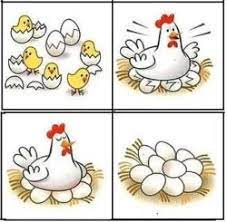 Co robi kura po zniesieniu jajka, gdy chce mieć kurczaczki? Co się dzieje z jajkami? Jak wyglądają kurczątka?Co wyrośnie z kurczątek?(Rodzic powinien razem z dzieckiem obejrzeć, opowiedzieć i ustalić kolejność obrazków w powyższej historyjce).Zabawa orientacyjno-porządkowa Kura i kurczętaDzieci chodzą po pokoju przy dźwiękach tamburynu. Są kurczątkami, które chodzą po – podwórku. Na hasło Kurczątka do domu!, kurczątka biegną do domków – obręczy rozłożonych wcześniej przez rodzica na podłodze. Dźwięk tamburynu ponownie zachęca kurczątka do spaceru po pokoju – podwórku.„Kto jak skacze”- zabawa ruchowa przy piosencehttps://www.youtube.com/watch?v=LNouuY9zrKQ 1.Wykonanie papierowego kurczaczka.2. Zapoznanie ze sposobem wykonania prac (Wyprawka plastyczna nr 12). Kolorowanie na żółto koła – brzucha kurczątka. Odszukanie wśród naklejek elementów kurczaczka. Naklejanie ich kolejno tak, aby powstał taki sam kurczaczek jak ten obok. 3. Wykonanie prac przez dzieci.( Jeśli ktoś nie zabrał z przedszkola wyprawki plastycznej kurczątko można wykonać z figur geometrycznych)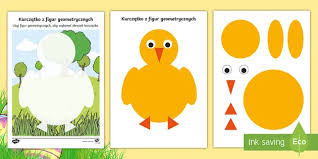 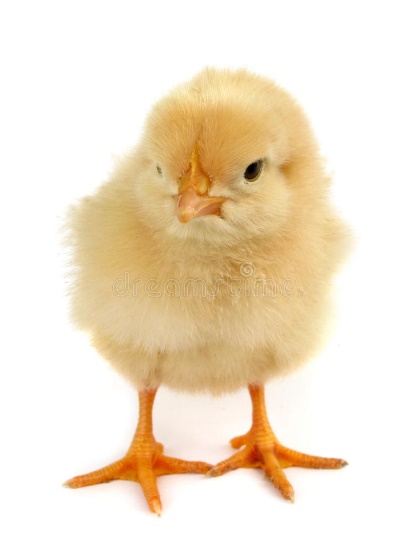 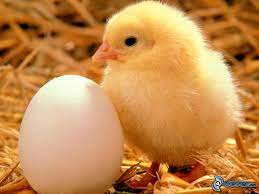 Zwierzęta dla dzieci na wsi - Odgłosy zwierząt - bajki dla dziecihttps://www.youtube.com/watch?v=efqoaJvBjWUPokolorujcie dowolną kolorowankę 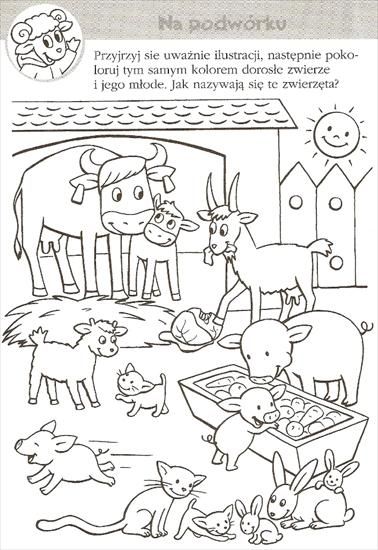 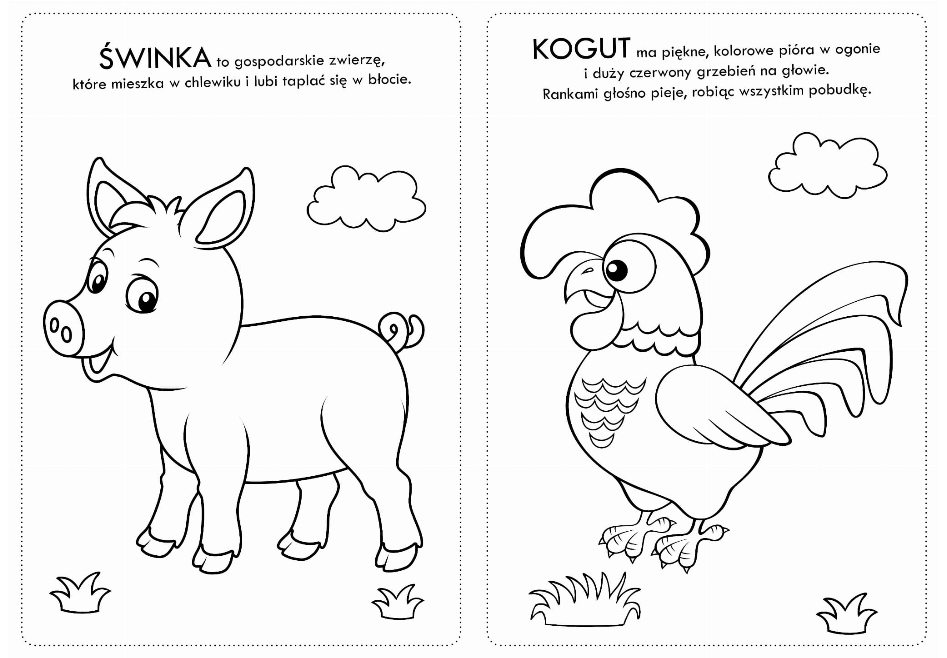 